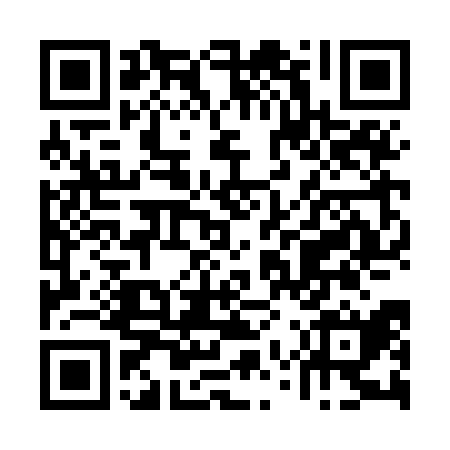 Ramadan times for Caracas, VenezuelaMon 11 Mar 2024 - Wed 10 Apr 2024High Latitude Method: NonePrayer Calculation Method: Muslim World LeagueAsar Calculation Method: ShafiPrayer times provided by https://www.salahtimes.comDateDayFajrSuhurSunriseDhuhrAsrIftarMaghribIsha11Mon5:275:276:3712:373:566:386:387:4412Tue5:265:266:3612:373:556:386:387:4413Wed5:265:266:3612:373:556:386:387:4414Thu5:255:256:3512:373:546:386:387:4415Fri5:255:256:3412:363:546:386:387:4416Sat5:245:246:3412:363:536:386:387:4417Sun5:235:236:3312:363:536:386:387:4418Mon5:235:236:3312:353:526:386:387:4419Tue5:225:226:3212:353:516:386:387:4420Wed5:225:226:3112:353:516:386:387:4421Thu5:215:216:3112:353:506:386:387:4422Fri5:205:206:3012:343:496:386:387:4423Sat5:205:206:3012:343:496:386:387:4424Sun5:195:196:2912:343:486:386:387:4425Mon5:195:196:2912:333:476:386:387:4426Tue5:185:186:2812:333:476:386:387:4427Wed5:175:176:2712:333:466:386:387:4428Thu5:175:176:2712:323:456:386:387:4429Fri5:165:166:2612:323:456:386:387:4430Sat5:155:156:2612:323:446:386:387:4431Sun5:155:156:2512:323:436:386:387:451Mon5:145:146:2412:313:426:386:387:452Tue5:135:136:2412:313:426:386:387:453Wed5:135:136:2312:313:416:386:387:454Thu5:125:126:2312:303:406:386:387:455Fri5:115:116:2212:303:396:386:387:456Sat5:115:116:2112:303:396:386:387:457Sun5:105:106:2112:303:386:386:387:458Mon5:105:106:2012:293:376:386:387:459Tue5:095:096:2012:293:366:386:387:4510Wed5:085:086:1912:293:356:386:387:45